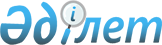 О внесении изменений в состав Консультативного комитета по интеллектуальной собственности
					
			Утративший силу
			
			
		
					Распоряжение Коллегии Евразийской экономической комиссии от 14 октября 2019 года № 168. Утратило силу распоряжением Коллегии Евразийской экономической комиссии от 20 апреля 2021 года № 64.
      Сноска. Утратило силу распоряжением Коллегии Евразийской экономической комиссии от 20.04.2021 № 64 (вступает в силу с даты его опубликования на официальном сайте Евразийского экономического союза).
      1. Внести в состав Консультативного комитета по интеллектуальной собственности, утвержденный распоряжением Коллегии Евразийской экономической комиссии от 22 января 2019 г. № 16, следующие изменения: 
      а) включить в состав Консультативного комитета следующих лиц:   
      От Республики Армения    

      От Республики Казахстан    

      От Кыргызской Республики  

      От Российской Федерации 


      б) указать новые должности следующих членов Консультативного комитета: 
      в) дополнить разделом "Независимые эксперты" следующего содержания:   
      "Независимые эксперты  
      г) исключить из состава Консультативного комитета Аванесяна А.В., Абдуалиеву М.К., Галиеву З.Ф., Есембаеву К.А., Жаркенова Т.З., Кабираеву А.А., Куразова А.Т., Пан Н.В., Абакирова Э.К., Молдогазиеву М.Т. и Лещенко С.Н.      
      2. Настоящее распоряжение вступает в силу с даты его опубликования на официальном сайте Евразийского экономического союза.     
					© 2012. РГП на ПХВ «Институт законодательства и правовой информации Республики Казахстан» Министерства юстиции Республики Казахстан
				
Маргарян Наира Константиновна
–
заместитель Министра экономики Республики Армения  
Абенова Асемгул Бактыбаевна
–
руководитель управления Департамента по правам интеллектуальной собственности Министерства юстиции Республики Казахстан 
Асаутаев Бахтияр Берикович
–
заместитель директора Департамента экономической интеграции Министерства торговли и интеграции Республики Казахстан
Жунусов Райымбек Серикович
–
эксперт департамента экономической интеграции Национальной палаты предпринимателей Республики Казахстан "Атамекен"
Куантыров Ермек Сакенович
–
заместитель директора Департамента по правам интеллектуальной собственности Министерства юстиции Республики Казахстан
Лаврентьев Андрей Сергеевич
–
президент Ассоциации Казахстанского Автобизнеса
Макашева Анар Жанаровна
–
вице-президент Ассоциации Казахстанского Автобизнеса
Окас Индира Юрьевна
–
главный эксперт Департамента экспертизы проектов по международной экономической интеграции Министерства юстиции Республики Казахстан
Шугаипова Макмал Сериковна
–
заместитель директора Республиканского государственного предприятия "Национальный институт интеллектуальной собственности" Министерства юстиции Республики Казахстан
Алишеров Эльдар Туралиевич
–
заместитель Министра экономики Кыргызской Республики
Таштанбеков Нурбек Бейшенбекович
–
инспектор отдела таможенных процедур Управления организации таможенного контроля Государственной таможенной службы при Правительстве Кыргызской Республики
Котляр Георгий Заурович
–
заместитель директора Департамента стратегического развития
и инноваций Министерства экономического развития Российской Федерации;
Амбарян Кристине Шаликоевна
–
заместитель начальника Агентства интеллектуальной собственности Министерства экономики Республики Армения
Хачикян Андраник Суренович
–
советник начальника Агентства интеллектуальной собственности Министерства экономики Республики Армения
Чахоян Ерем Вагинакович
–
начальник Агентства интеллектуальной собственности Министерства экономики Республики Армения
Шашков Андрей Борисович
–
заместитель начальника Главного управления организации таможенного контроля Государственного таможенного комитета Республики Беларусь;
Тлевлесова Сауле Январбековна
–
президент Евразийского патентного ведомства Евразийской патентной организации";
      Председатель Коллегии      
Евразийской экономической комиссии

Т. Саркисян    
